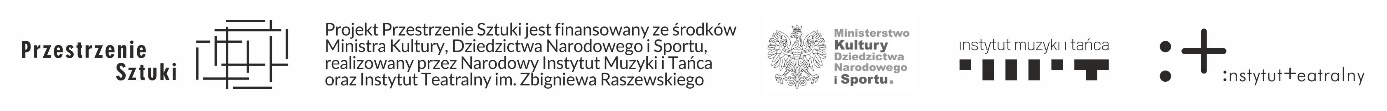 PRZESTRZENIE SZTUKI - KIELCEOTWARTY NABÓR / OPEN CALL DLA PEDAGOGÓW TAŃCA Z DZIEDZINY:  MODERN JAZZ, TANIEC WSPÓŁCZESNY, GAGA DANCE, HIP - HOP.Kielecki Teatr Tańca - operator programu Przestrzenie Sztuki w Kielcach – zaprasza do współpracy czterech pedagogów do prowadzenia lekcji tańca dla tancerzy, na poziomie średniozaawansowanym/zaawansowanym.  Lekcje tańca realizowane będą w ramach dwóch projektów: Konkursu CIAŁO wzRUSZONE oraz Letnich Warsztatów Tańca Kielce, które będą miały miejsce w siedzibie Kieleckiego Teatru Tańca, w Kielcach, przy pl. Moniuszki 2 B. 1) KONKURS CIAŁO wzRUSZONE (28-29.VI.2021 r.)Do projektu poszukiwani są: 1 pedagog modern jazz,1 pedagog tańca współczesnego;Ilość lekcji do przeprowadzenia: 1 osoba x 6 lekcji x 60 minut.Oferowane:- honorarium: 1 400 zł brutto (tytułem umowy zlecenie);- nocleg ze śniadaniem w hotelu 3*;(dojazd na własny koszt).2) Letnie Warsztaty Tańca Kielce (26-29.VIII.2021 r.).Do projektu poszukiwani są: 1 pedagog gaga,1 pedagog hip-hop;Ilość lekcji do przeprowadzenia: 1 osoba x 8 lekcji x 90 minut.Oferowane:- honorarium: 2 600 zł brutto (tytułem umowy zlecenie);- noclegi ze śniadaniem w hotelu 3*;(dojazd na własny koszt).Aplikacje zawierające: wypełniony formularz zgłoszeniowy, 1 zdjęcie sylwetki, 1 zdjęcie portretowe prosimy nadsyłać na adres e-mail: i.lato@ktt.pl .Obowiązujące terminy nadsyłania aplikacji:pedagog modern jazz – do 11 czerwca 2021 r.pedagog tańca współczesnego - do 11 czerwca 2021 r.pedagog gaga dance - do 20 czerwca 2021 r.pedagog hip-hop - do 20 czerwca 2021 r. 